温州市鹿城区	市场监督管理局行政处罚决定履行催告书温鹿市监罚催〔  2021  〕  15 号包琳琍	：本局于  2021  年  5  月 24  日对你（单位） 作出行政处 罚决定（《行政处罚决定书》 温鹿   市监处罚〔 2017  〕 482-3  号）。 你（单位） 在法定期限内对该《行政处罚决定书》 确定的下列义务没有履行： 一、缴纳罚款160000元；二、缴纳加处罚款160000元。                                     依据《中华人民共和国行政强制法》第五十四条的规定， 本局现催告你（单位） 自收到本催告书之日起十个工作日内 按照该《行政处罚决定书》 确定的方式依法履行上述义务。收到本催告书后，你（单位） 有权进行陈述、 申辩。无 正当理由逾期仍不履行上述义务的，本局将依法申请人民法 院强制执行。联系人：  董鑫鑫、陈信光 联系电话： 0577-88060539                联系地址： 温州市鹿城区学院中路240号                                       温州市鹿城区	市场监督管理局 （ 印 章 ）年   月   日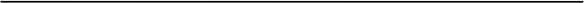 本文书一式    份，   份送达，一份归档，            。